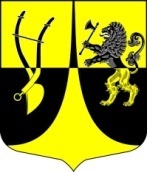 Администрация      муниципального образования« Пустомержское сельское поселение» Кингисеппского муниципального районаЛенинградской областиП О С Т А Н О В Л Е Н И Е 14 .12. 2018 года  №  505«Об  утверждении  плана нормотворческой  деятельности   администрации МО Пустомержское  сельское поселение на  2019 год »В целях организации нормотворческой деятельности местной администрации «Пустомержское  сельское поселение» Кингисеппского  муниципального района  Ленинградской областиПОСТАНОВЛЯЮ:1. Утвердить план нормотворческой деятельности   администрации муниципального  образования « Пустомержское  сельское поселение»  на   2019 год .2. Настоящее постановление вступает в силу со дня его официального опубликования на официальном сайте муниципального образования « Пустомержское   сельское поселение».Глава   администрацииМО «Пустомержское  сельское поселение:                                     Л.И.ИвановаУтвержденПостановлением главы   администрацииМО Пустомержское  сельское поселениеот 14.12.2018 г. № 505План нормотворческой деятельности администрации МО «Пустомержское  сельское поселение» на  2019 года№п/пНаименование планируемогомуниципального актаСрок подготовки ипринятияОтветственныеисполнители1 Отчет  главы администрации о деятельности в 2018 году и исполнении  бюджета за 2019 год.1 квартал Глава администрацииИванова Л.И.2Принятие решения «Об утверждении  отчета об исполнении бюджета  Пустомержского сельского поселения  за 2018 год». 1 кварталНачальник сектора учета Петрова И.Г.3 Внесение изменений в административный регламент по предоставлению муниципальной услуги «Установление сервитута в отношении земельного участка» утвержденного Постановлением администрации 30.03.2016 г. № 95  в соответствии  с Федеральным законом от 03.08.2018 года № 341-ФЗ вступившего в силу 01.09.2018 г. « О внесении изменений в Земельный кодекс Российской Федерации и отдельные законодательные акты Российской Федерации в части упрощения размещения линейных объектов».1 кварталСпециалист 1 категорииАртемьев А.А.4Принятие решения  « Об  утверждении  планов-графиков закупок товаров, работ, услуг для обеспечения муниципальных нужд».1 квартал Специалист 1 категории Стерлягов-Созин П.В.5Постановление  « О  мерах по обеспечению  пожарной безопасности на территории муниципального образования в весенне-летний пожароопасный  период  2019 г».2 кварталУполномоченный на решение вопросов  по ГО и ЧСШкрабак О.Л. 6Об утверждении краткосрочного плана реализации Региональной программы капитального ремонта общего имущества многоквартирных домов, расположенных на  территории  муниципального образования «Пустомержское сельское поселение»  в 2019 году.2 кварталСпециалист 1 категории Стерлягов-Созин П.В.7 Постановление « О проведении месячника по благоустройству на территории  муниципального образования».2 квартал Глава администрацииИванова Л.И.8  О внесение изменений в  план- график закупок товаров, работ, услуг для обеспечения  нужд  субъекта Российской Федерации  и муниципальных нужд   на 2019  финансовый год  администрации МО « Пустомержское сельское поселение»2 кварталСпециалист 1 категории Стерлягов-Созин П.В.9Утверждение Устава МО «Пустомержское сельское поселение» в новой редакции.2 квартал Глава муниципального образования Барсуков Д.А.10О внесение изменений в  план закупок товаров, работ, услуг для обеспечения   нужд  администрации   на 2019 финансовый год  и на  плановый  период 2019-2021 годов.3  кварталСпециалист 1 категории Стерлягов-Созин П.В.11Утверждение схемы газификации населенных пунктов МО «Пустомержское сельское поселение» д.Недоблицы, д.Именицы, д.Торма. 3 кварталСпециалист 1 категорииАртемьев А.А.12Утверждение схемы газификации населенных пунктов МО « Пустомержское сельское поселение»3 кварталСпециалист 1 категорииАртемьев А.А12Решение « О передаче  МО « Кингисеппс-кий муниципальный район» части полномочий  МО « Пустомержское сельское поселение».3-4 квартал Глава администрацииИванова Л.И.13Решение « О земельном налоге на 2020 год»4 кварталНачальник сектора учета Петрова И.Г.14Решение « О ставках налога на имущество физических лиц на 2020 год»4 квартал Начальник сектора учета Петрова И.Г.15Об утверждении порядка создания  и работы  муниципальной комиссии по обследованию жилых помещений, занимаемых инвалидами и семьями, имеющими детей-инвалидов и общего имущества в многоквартирных домах, в целях их приспособления.В течении годаСпециалист администрации  Крючкова С.Г.16Об утверждении расчета средней рыночной стоимости одного квадратного метра общей площади жилья в МО Пустомержское  сельское поселение на1- 2-3-4  кварталы 2019 года В течении годаСпециалист 2категорииКрючкова С.Г.17Внесение изменений  и дополнений в административные регламенты предоставления муниципальных услуг, утвержденные правовыми актами муниципального образования.В течении годаСпециалист 1 категории Иванова Ю.А.18Включение действий, одобренных  Комитетом экономического развития и  инвестиционной деятельности Ленинградской области в правовые акты муниципального образования, устанавливающие порядок предоставления  в электронной форме муниципальных услуг.В течении годаСпециалист 1 категории Иванова Ю.А. 19Приведение нормативных правовых актов  муниципального образования в соответствие с действующим законодательством.В течении года Глава администрацииИванова Л.И.20Реализация мер по противодействию коррупции.В течении года Глава администрацииИванова Л.И.21Реализация мер по противодействию экстремизму и профилактике  терроризма на территории  муниципального образования.В течении  года.Уполномоченный на решение вопросов  по ГО и ЧСШкрабак О.Л.22Подготовка проектов решений и материалов  для рассмотрения на заседаниях Совета депутатов  МО « Пустомержское сельское поселение»В течении года Специалисты администрации.